        MONDAYTUESDAYWEDNESDAYTHURSDAYFRIDAY1     BREAKFASTMuffinsYogurtFruit/JuiceLUNCHChili RollsFruit2     BREAKFASTRollsFruit/JuiceLUNCHPork Roast Mashed PotatoesGravySquash5      BREAKFASTPancakesFruit/JuiceLUNCHOrange ChickenFried RicePeasFruit/Juice 6      BREAKFASTCerealToastFruit/JuiceLUNCHBeef StroganoffGreen BeansFruit7      BREAKFAST       Egg Bake             Toast          Fruit/Juice        LUNCHChicken Tortilla SoupSandwichesFruit8      BREAKFASTBagelsFruit SmoothiesLUNCHPulled Pork 
BeansTater TotsFruit9      BREAKFASTOatmealToastFruit/JuiceLUNCHChicken Noodle SoupSandwichesFruit12	BREAKFASTFrench ToastFruit/JuiceLUNCHChicken NuggetsRotiniGreen BeansFruit13	BREAKFASTCereal ToastFruit/JuiceLUNCHSpaghettiBreadsticksGreen BeansFruit14      BREAKFASTCheese OmeletsToastFruit/Juice         LUNCHKnoephla SoupSanwichesFruit15      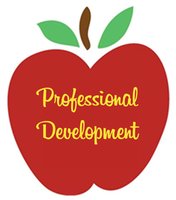 16    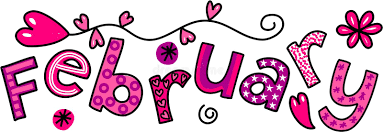 19   BREAKFAST PancakesFruit/JuiceLUNCHChicken Bacon WrapsCornFruit20     BREAKFASTCerealToastFruit/JuiceLUNCHLasagnaGarlic ToastGreen Beans21      BREAKFASTEgg BakeToastFruit/JuiceLUNCHScalloped PotatoesHamCarrots/Squash22	BREAKFASTMuffinsYogurtFruit/JuiceLUNCHBBQFrench FriesCorn23	BREAKFASTScrambled EggsToastFruit/JuiceLUNCHTomato SoupGrilled CheeseFruit26	BREAKFASTFrench ToastFruit/JuiceLUNCHChicken BurgersFrench FriesSquashFruit27 	BREAKFASTCerealToastFruit/JuiceLUNCH Taco SaladWrapsCorn28	BREAKFASTEgg MuffinsToastFruit/JuiceLUNCH
MeatballsMashed PotatoesGreen BeansFruit29	BREAKFASTBagelsFruit SmoothiesLUNCHChicken HotdishCarrotsFruit